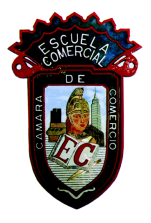 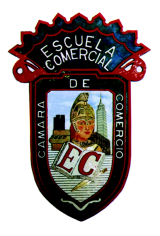 TRABAJOS A REALIZAR. 2DA PARTEDebido a lo sucedido en la CDMX se solicita a los alumnos de Licenciatura, mismos que se 
encuentran cursando la materia de Microeconomía dar solución a los siguientes ejercicios.Los trabajos adjuntos se estarán considerando dentro de la primer y segunda evaluación. Las preguntas a realizar se deberán entregar a mano vía correo ya sea por foto o escáner para validación a 
más tardar el miércoles 04 / 10 / 2017 de igual forma deberá ser entregado el día en que se reanuden las 
clases.1.- Describa, ¿Cómo se puede ganar dinero dentro del mercado de capitales?2.- Explique ¿Que es el mercado de dinero?3.- ¿Quién emite un Cete?4.- ¿Quién emite un Papel comercial?5.- ¿Quién emite los AB´S?6.- Defina ¿Qué es la escasez?7.- ¿Que es un costo?8.- ¿Qué es el dinero?9.- ¿Qué es el mercado de metales?10.- ¿Cuáles son los metales preciosos?11.- ¿Cuáles son los metales básicos?12.- ¿Qué es el mercado de derivados?13.- ¿Qué es un commoditie?14.- Para la elaboración del siguiente caso práctico se solicita razonamiento lógico para llevarlo a cabo.Se puede realizar con una regla de 3 esto de forma individual y al último se pide de forma masiva
para saber la ganancia total.Regla de 3 = Si una cantidad es el 100% se desea saber cuánto corresponde una cantidad menor.Ejemplo:Es decir si el 100% es de 10 pesos cuanto tengo en porcentaje si cuento con 6 pesos.100 % x 6 = 600 / 10 = 60 %15.-        Caso Práctico (Mercado de Metales)Se compraron 550 centenarios en este 2017, posteriormente se prevé que su valor incremente
a 35,500 cada uno.Se pide saber el porcentaje y ganancia de incremento.Actualmente el centenario cotiza en $ 30,000              Para la elaboración del siguiente caso práctico se pide hacerlo con la siguiente formula:Ra =     DIV    +    ( P1 – P0 )              P0                   P0Donde:DIV = Dividendos obtenidosP0 = Precio al que se adquirio la acción.P1 = Precio al que se encuentra la acción al momento de la valuación, es decir precio al momento de
         vender ya sea mayor o menor.Se pide sustitución para obtener el resultado.MATERIA:  
Microeconomía / 100 - AHTFECHA: Octubre / 2017   PROFESOR:  ENRIQUE LÓPEZ